1.1	to consider additional spectrum allocations to the mobile service on a primary basis and identification of additional frequency bands for International Mobile Telecommunications (IMT) and related regulatory provisions, to facilitate the development of terrestrial mobile broadband applications, in accordance with Resolution 233 (WRC-12);BackgroundProposalsARTICLE5Frequency allocationsSection IV – Table of Frequency Allocations(See No. 2.1)MOD		IAP/7A1/132 700-4 800 MHzMotivos:	La identificación de la banda 3,4-3,6 GHz para IMT ayudará a cumplir con el punto 1.1 del orden del día.ADD		IAP/7A1/145.A2	The band 3 400-3 600 MHz is identified for use by administrations wishing to implement International Mobile Telecommunications (IMT). This identification does not preclude the use of these bands by any application of the services to which they are allocated and does not establish priority in the Radio Regulations. (WRC- 12). Reasons:	It is  supported the identification of the band 3400-3600 MHz to IMT. It is necessary, however, to establish technical conditions to guarantee sharing of IMT operating in the band 3400-3600 MHz with FSS operating in adjacent band 3600-4200 MHz.ProposalsWorld Radiocommunication Conference (WRC-15)
Geneva, 2–27 November 2015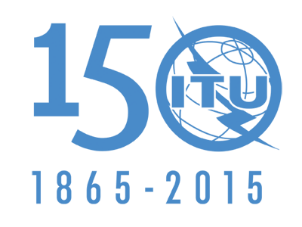 INTERNATIONAL TELECOMMUNICATION UNIONPLENARY MEETINGAddendum 1 to
Document 7-E21 August 2015Original: EnglishMember States of the Inter-American Telecommunication Commission (CITEL)Member States of the Inter-American Telecommunication Commission (CITEL)Proposals for the work of the conferenceProposals for the work of the conferenceAgenda item 1.1Agenda item 1.1Allocation to servicesAllocation to servicesAllocation to servicesRegion 1Region 2Region 3………3 400-3 600FIXEDFIXED-SATELLITE
(space-to-Earth)Mobile  5.430ARadiolocation5.4313 400-3 500FIXEDFIXED-SATELLITE (space-to-Earth)Amateur5.431ARadiolocation  5.4335.2823 400-3 500FIXEDFIXED-SATELLITE (space-to-Earth)AmateurMobile  5.432BRadiolocation 5.4335.282  5.432  5.432A3 400-3 600FIXEDFIXED-SATELLITE
(space-to-Earth)Mobile  5.430ARadiolocation5.4313 500-3 00FIXEDFIXED-SATELLITE (space-to-Earth)MOBILE except aeronautical mobile  Radiolocation5.4333 500-3 600FIXEDFIXED-SATELLITE (space-to-Earth)MOBILE except aeronautical mobile  5.433ARadiolocation5.433